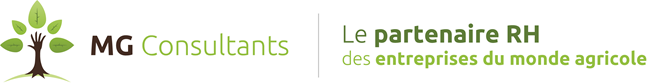 AIRINOV, spécialiste du conseil agronomique par drone, propose des produits et des services autour de la cartographie agronomique, pour aider les agriculteurs dans leurs prises de décision (OAD), et les chercheurs dans l’accumulation de statistiques. Née en 2010, l’entreprise compte aujourd’hui 45 salariés, travaille avec un grand nombre d’acteurs référents de l’agriculture française et se développe à l’international. AIRINOV a développé pour la programmation de ses drones des outils pour répondre aux spécificités de son activité : un site internet de gestion des commandes, une application de gestion des missions en itinérance et un logiciel de qualification et transmission de données.Dans le cadre d’une création de poste au sein de l’équipe marketing, nous recherchons un :Chef de Projet Applications clients (H/F)Rattaché(e) au Président Fondateur, vos principales missions seront de :Analyser l’évolution des outils d’interface client et proposer leur évolution stratégique, Gérer le projet Applications clients de façon transversal avec les équipes agronomique et informatique,Animer le lancement des produits. Votre profil :De formation Bac + 4/5 en Agriculture – Agronomie ou Informatique avec expérience dans le domaine agricole, vous disposez d’une expérience en gestion de projet informatique. Vous êtes passionné par les nouvelles technologies notamment GPS ou le traitement de données, et avez également une forte sensibilité à la notion d’expérience utilisateurs. Vous êtes sensible à l’innovation, à la simplification des outils informatiques. L’anglais courant est nécessaire pour travailler sur l’ensemble des marchés actuels et futurs.Conditions :CDI – poste basé à Paris 18ème (possibilité de résider en dehors de Paris) avec déplacements fréquents en France et à l’international.    Merci d’adresser votre candidature (CV, lettre de motivation) sous la référence MG 1123  àMG ConsultantsÀ l’attention de Monsieur Olivier CLAUXcontact@mgconsultants.com09.83.38.07.00